Topmarks online maths learningwww.topmarks.co.ukOrdering and sequencing numbershttps://www.topmarks.co.uk/maths-games/7-11-years/ordering-and-sequencing-numbers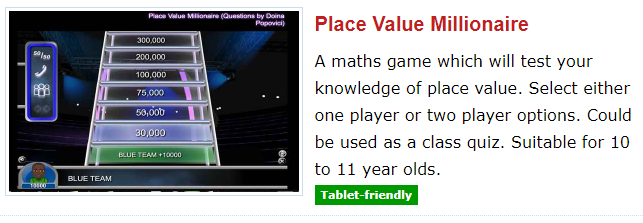 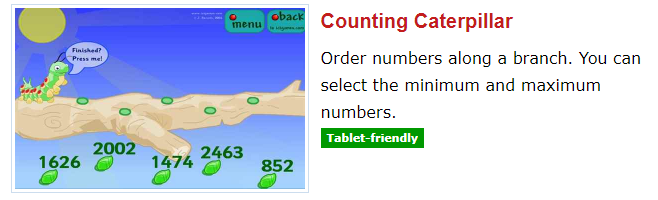 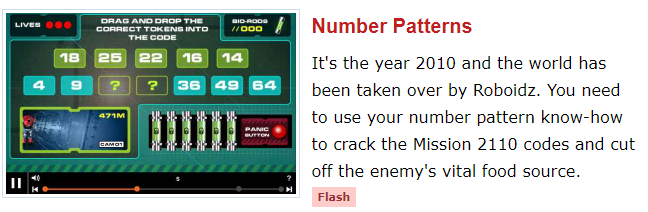 